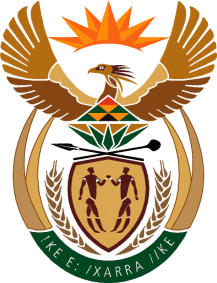 MINISTRYINTERNATIONAL RELATIONS AND COOPERATION 	REPUBLIC OF SOUTH AFRICA	QUESTION FOR WRITTEN REPLY NATIONAL ASSEMBLYDATE OF PUBLICATION 05 JULY 2019159. Mr M Hlengwa (IFP) to ask the Minister of International Relations and Cooperation:(a) What is the total number of vacancies in her department and (b) by what date will the specified vacancies be filled.NW 1117E REPLY:(a)  Total number of vacancies: 200 (b)  We have Placed a halt on the filling of current vacancies due to inadequate resources.